						Berry, le 16 septembre 2014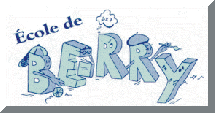 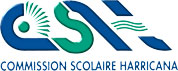 AUX PARENTS DES ÉLÈVES DE BERRYAVIS DE CONVOCATION						Objet:  Assemblée générale des parentsChers parents, 	Conformément à l'article 102 de la Loi sur l'Instruction publique, vous êtes invités à l'assemblée générale des parents qui se tiendra le mardi 23 septembre 2014 à 18 heures 30, à l'école de Berry.  Vous trouverez à l'endos de la présente, l'ordre du jour de cette assemblée générale. Par la suite, vers 19h15, suivra la rencontre parents-enseignants où chacun vous informera sur son mode de fonctionnement en classe, les devoirs et leçons et d'autres sujets qui vous permettront de mieux accompagner votre enfant vers sa réussite.Nous souhaitons vous voir nombreux à cette soirée, afin d'élire les parents aux postes disponibles au Conseil d'établissement.  Votre présence à l'école est toujours très appréciée.Au plaisir de vous y rencontrer en grand nombre!						Le directeur,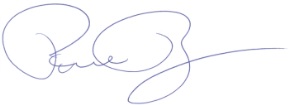 						Pierre RoyPR/sm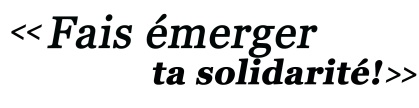 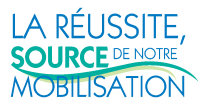 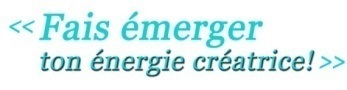 